БОЙОРОК                                                                                       РАСПОРЯЖЕНИЕ«16»  декабрь 2015 й                        №  51 р                    «16»  декабря 2015 г«Об утверждении Реестра муниципальных служащих,замещающих должности муниципальной службы»	1. В соответствии с пунктом 4 статьи 31 Федерального закона от 2 марта . N 25-ФЗ "О муниципальной службе в Российской Федерации" утвердить Реестр муниципальных служащих, замещающих должности муниципальной службы в администрации сельского поселения Старотумбагушевский сельсовет муниципального района Шаранский район  по состоянию на 1декабря   2015  года (приложение № 1).	2. Ведение Реестра муниципальных служащих возложить на управляющую  делами администрации сельского поселения Гумерову Алену Давлетбаевну.Глава   сельского поселенияСтаротумбагушевского сельсовета               	             И.Х. БадамшинПриложение к распоряжению главысельского поселениямуниципального района Шаранский районРеспублики Башкортостан                                                                                                                                                                                                 51 р от 16 декабря 2015 года.Реестр муниципальных служащих администрации сельского поселения  Старотумбагушевский сельсовет Муниципального района  Шаранский район  РБ на 1 декабря  2015 годаСведения по уволенным – с 1 января  2015 по 01 декабря  2015 гУволенных за период с 01.01.2015 по 01.12.2015 года нет.Управляющий делами администрации сельского поселения                                                А.Д. ГумероваБашкортостан РеспубликаһыныңШаран районымуниципаль районыныңИске Томбағош  ауыл советыауыл биләмәһе ХакимиәтеҮҙәк урамы, 14-се йорт, Иске Томбағош  ауылыШаран районы Башкортостан Республикаһының 452636Тел.(34769) 2-47-19, e-mail:sttumbs@yandex.ruwww.stumbagush.sharan-sovet.ru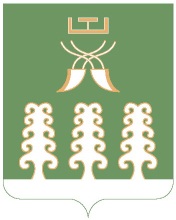 Администрация сельского поселенияСтаротумбагушевский сельсоветмуниципального районаШаранский районРеспублики Башкортостанул. Центральная, д.14 д. Старотумбагушево                             Шаранского района Республики Башкортостан, 452636Тел.(34769) 2-47-19, e-mail:sttumbs@yandex.ru,www.stumbagush.sharan-sovet.ru№ п/пДолжностьФ.И.О.Дата рожденияОбразованиеДата назначенияСтаж мун.службыСведения о повышении квалификации1Глава администрацииБадамшинИльдар Халимович25.10.1958.Высшее По спец. «Природоохранное обустройство территорий» Инженер (БГАУ)27.10.201211 лет 08 мес.2006 годБАГСУЯнварь 2014 годБАГСУ2Управляющий деламиАтнагузина Олеся Исламгалеевна04.04.1983Средне-специальноеСпециальность правоведениеКвалификация юрист(Октябрьский коммунально-строительный техникум)07.09.20128 лет 2 мес. 21 деньФевраль 2013 годБАГСУ 3Гумерова Алена Давлетбаевна09.01.1988Высшее, г. Бирск Государственное образовательное учреждение высшего профессионального образования «Бирская государственная социально-педагогическая академия»Учитель русского языка и литературы, родного языка и литературы по специальности «Русский язык и литература» с дополнительной специальностью «Родной язык и литература»10.03.20158 мес. 21 день2015 БАГСУ4Специалист 1 категорииМинлигареев РудольфМиргасимович04.02.1986Средне-специальноеСпециальность-Экономика и бухгалтерский учетКвафлификация- бухгалтер(Нижегородский колледж экономики)17.12.20124 года 5 месяцев 14 днейнет№ п/пДолжностьФ.И.О.Дата рожденияОбразованиеДата увольненияСтаж мун.службыСведения о повышении квалифи-кации12